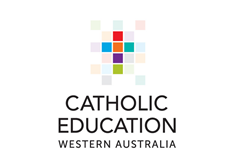 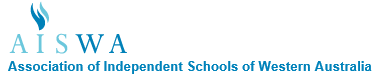 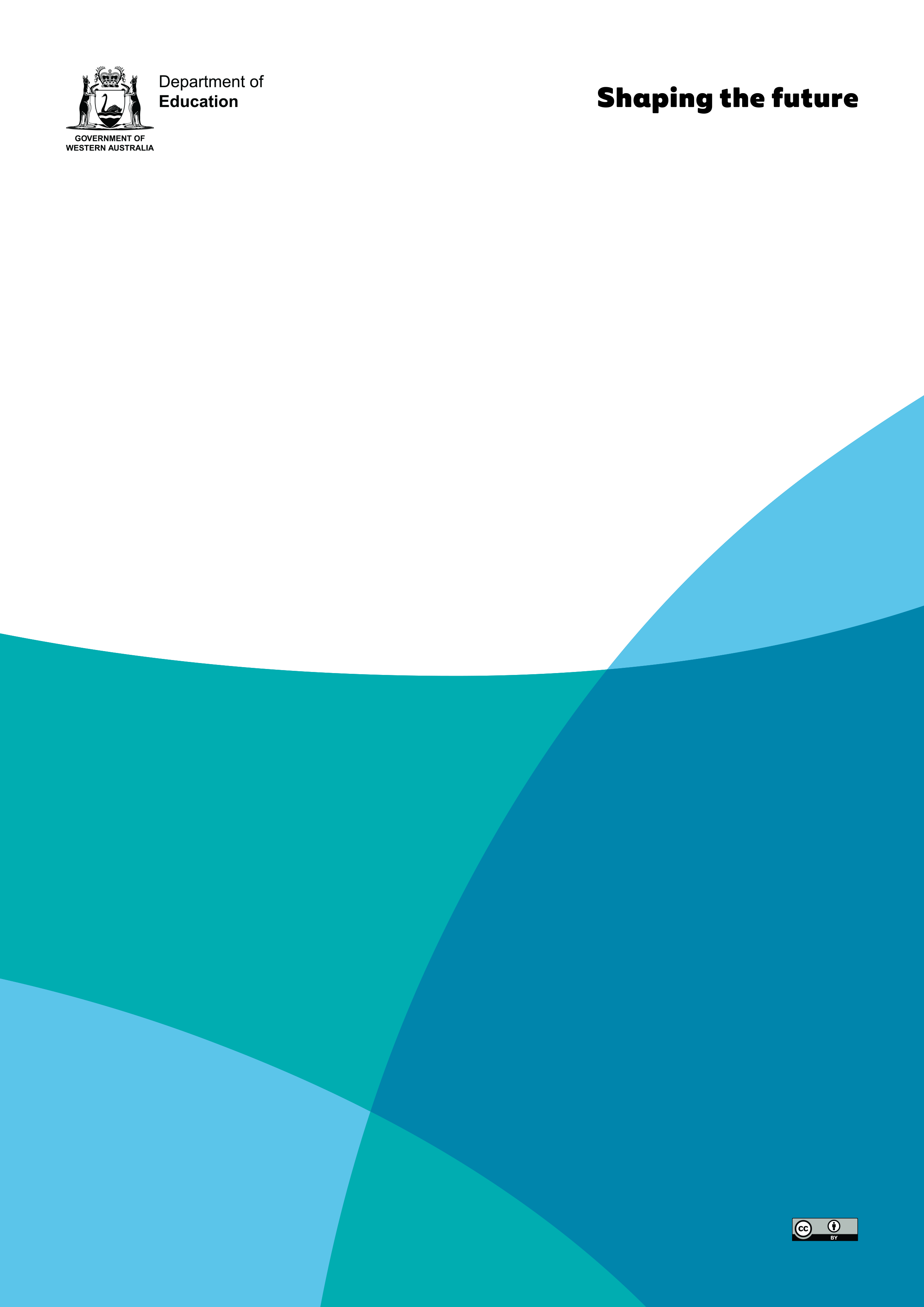 On-entry Assessment Program Administration Instructions and Record sheetsNumeracy Module 2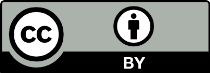 D19/0290394                                                                                          © Department of Education Western Australia 2022Guide to using a hard copy of the On-entry assessmentThis booklet enables you to administer the On-entry assessment tasks using a hard copy of the assessment. Student responses must be uploaded into the system to finalise the assessments and download the reports.Before administering the assessments, please read the Handbook for principals, teachers and test administrators which contains essential information about the program.Administering the assessmentsThe Administration Instructions included in this booklet contain the same information for each task as the online system, i.e., the resources required, the instructions for administering each question and the text to read aloud to the students. It is important to follow the instructions closely to ensure that each student is provided with the same conditions and opportunities.The text to read aloud to students appears in a speech bubble. Ensure that the text is read as it appears.As the online system is interactive, student responses are recorded differently in the hard copy version, i.e., record a tick for correct responses, a cross for incorrect responses and leave blank for questions not attempted. This will ensure that when responses are entered into the system, they are entered accurately.Recording responsesThe record sheet for entering students’ responses is found at the end of each task. Ensure the relevant record sheet is accessible when administering the task. Behaviours and StrategiesRecording the behaviours and strategies demonstrated by the student is not mandatory. Assessments can be finalised and reports accessed if these responses are omitted. It should be noted; however, that if this information is not recorded, some reports will contain blank cells. In addition, being able to access this information is useful when planning future learning opportunities for your students.NotesThe hard copy version does not provide the capacity to record noteworthy student behaviours observed during the assessments. These behaviours should be noted separately and uploaded to the system when entering student responses.  Entering student namesWhen using this version of the assessment, students’ names are not included. To save time, enter your student names into one record sheet and then cut and paste the names into all relevant record sheets before printing.Printing the documentWhen printing this document, select single-sided.RESOURCESset of number cards – Q1INSTRUCTIONS Question 1Have the number cards in a pile in the order: 12, 40, 21, 78, 18, 109.Show all the cards, one at a time. Repeat the question when required.Record the student’s responses on the record sheet.Question 2Do not provide any assistance or prompting for this question.Optional Question (not scored)If the student is unable to count from 81, you have the option to ask them to count from one. This will allow you to collect information about the student's counting behaviours.Record the number the student counted to unassisted. One minor error is permitted. Once the number reached has been recorded, you may provide assistance or prompting to enable you to collect information regarding the student's counting behaviours. Do not change the number recorded.Question 3Allow the student time to respond to each question before asking the next. Once incorrect or no attempt is recorded, record no attempt for the remaining numbers.Questions 4—6 on next pageQuestion 4Allow the student time to respond to each question before asking the next. Once incorrect or no attempt is recorded, record no attempt for the remaining numbers.Question 5Do not provide any assistance or prompting.Question 6Stop the student when they are struggling or when they reach the following number. That is:10s - stop at 1102s - stop at 405s - stop at 110If appropriate, you may provide prompting or assistance; however, ensure that assisted/made errors is recorded.Once incorrect or no attempt is recorded, record no attempt for the remainder of the question. This will be done automatically when entering responses online.RESOURCEScontainer of coloured plastic teddies (Q1—4)container of counters (Q4)INSTRUCTIONS (Sit next to the student for this task).Question 1Arrange 9 teddies in a single line in front of the student. Do not count them.Counted correctly - rearrange the teddies into a scatter pattern. Make sure the student is watching you.Counted incorrectly - count the teddies with the student to establish the quantity before rearranging them into a scatter pattern.Question 2Put all the teddies back into the container.Arrange 7 teddies in a line in front of the student, making sure the 4th teddy is yellow. Note: if the student is vision impaired, substitute the yellow teddy for a dinosaur or a teddy of a different size and adjust the wording of the question accordingly.Do not prompt the student to keep counting when they reach the end of the row.Point to the yellow teddy if necessary.If the student answers incorrectly, record the behaviour demonstrated.Question 3Put all the teddies back in the container. Q4 on the next pageQuestion 4Put all the teddies back in the container. Arrange 8 teddies in a scatter pattern in front of the student.Place the container of counters about one metre away so the student is not able to reach them from where they’re sitting.RESOURCEScoloured plastic teddies (Q2—4)opaque container, e.g. ice cream container (Q2—4)set of place value cards (Q5)INSTRUCTIONS Question 1Read each question in order. Allow the student time to respond.Record each way the student is able to partition six on the record sheet. Once an incorrect response is given, move to Q2.Question 2Arrange 8 teddies in a scatter pattern in front of the student. You may count them aloud.If the student is unable to count correctly, count the teddies aloud with the student. Hide 1 teddy under the container. Leave the remaining teddies in the same position.If incorrect or no attempt is recorded, record no attempt for Question 3.Question 3Place the teddy from under the container back in the scatter pattern. Make sure the student is watching.Hide 3 teddies under the container. Leave the remaining teddies in the same position.Question 4Place the teddies from under the container back in the scatter pattern so there are 8 teddies altogether. Make sure the student is watching.Hide 6 teddies under the container. Leave the remaining teddies in position.Question 5Place the cards labelled A-D in front of the student.Show the student the card with two sets of pencils (1 and 10).Point to the sets of pencils. Point to the four picture cards in front of the student.This question is assessing a student's understanding of place value. If the student starts counting by ones, gently stop them and record incorrect. If the student answers correctly without counting, ask them to count them aloud to demonstrate their understanding.RESOURCEScontainer of coloured plastic teddies (Q1—3)container with a lid (Q3)number cards (1, 3, 9 and 4, 6, 7)INSTRUCTIONS Question 1Hold the container up so the student cannot see inside.Put 1 teddy in the container. Ensure the student is watching you but cannot see inside the container.Repeat the question below, saying the instructions one at a time.As you say the bolded text, carry out the action with the teddies.ScoringThis question assesses a student's ability to visualise quantity. As such, a correct response is dependent on the student's previous response. For example:Question 2Place the number cards (three per question) in front of the student from the lowest number to the highest number, i.e. 1, 3 and 9; 4, 6 and 7.Repeat the question below for each set of numbers.Record the responses and strategy used for each set of numbers on the record sheet (next page).RESOURCEScounters (Q1)materials for ‘working out’ (Q2-5)INSTRUCTIONS Question 1Arrange 15 counters in two rows as shown below. Leave some space between the counters.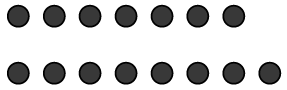 If the student answered incorrectly, record the strategy demonstrated.Question 2Place the ‘working out’ materials in front of the student. Leave for Questions 2-5.Do not provide any additional support. Do not reword the questions.Record the strategies used by the student, even if the responses are incorrect.Once incorrect or no attempt is recorded for Question 2, record no attempt for the remaining questions. This will be automatically recorded when responses are entered online.Question 3Leave the ‘working out’ materials in front of the student.Questions 4-6 on next pageQuestions 4 Leave the ‘working out’ materials in front of the student.Record the strategy even if the response is incorrect.Questions 5Leave the ‘working out’ materials in front of the student.Record the strategy even if the response is incorrect.Questions 6Leave the ‘working out’ materials in front of the student.RESOURCESset of Australian coins (Q1&2)double sided A4 card - fractions and black lines (Q3)pattern strips -set of 6 (Q4)2D shape cards -set of 24 (Q4)pattern strips (Q5)INSTRUCTIONS Question 1Place one coin of each denomination (5c, 10c, 20c, 50c, $1, $2) in front of the student.A correct response must include the value and cents/dollars.Question 2Leave the coins in front of the student.If the student answers incorrectly, record the strategy demonstrated.Question 3Place the fractions card in front of the student with fractions side facing up.Question 4Place Pattern 2 in front of the student.Hand the student the set of 2D shape cards.continued on next page…ScoringRecord recognises pattern if the student continues the pattern without checking the original pattern.Record copies pattern if the student checks the original pattern before placing cards down or places one or two at a time and checks back to the pattern.Question 5Leave Pattern 2 in front of the student. Remove the 2D shape cards.Arrange the pattern strips 3-6 in front of the student. Do not provide additional support or assistance. Do not reword the question.RESOURCESpop stick (Q1)piece of string - 1cm longer than the pop stick (Q1)A4 double sided fractions/black lines card (Q2)2 cm blocks – preferably not unfix (Q2)clock – teaching style (Q3&4)3d pentagonal prism – requires construction (Q5)set of 24 shape cards (Q5)INSTRUCTIONS (Sit next to the student for this task)Question 1Place the piece of string in a coil on the desk in front of the student. Place the pop stick on the desk about 10 cm away.Record the response and strategy demonstrated by the student.Question 2Place A4 double-sided card in front of the student with the black lines facing up. Place the container of blocks on the table. If the student responds without using the blocks, ask them to use the blocks to check.Question 3Place the clock in front of the student. Set 3:00 first. Record the student’s response.Next, set 10:30. Record the student’s response.Questions 4—6 on next pageQuestion 4Give the clock to the student. Record the student’s response on the record sheet. If an incorrect response is recorded for the first part, do not attempt to ask the second part of the questionScoring - When showing 1:30 the hour hand can be pointing directly to the number 1 (it does not need to be between the 1 and the 2).Question 5Place the 2D shapes cards in front of the student in piles according to shape.Hand the pentagonal prism to the student.Record the student’s response.M2 NUMERACY: Task 1 – Number recognition and Sequence       Instructions                     M2 NUMERACY: Task 1 – Number and Quantity                                          Record sheetM2 NUMERACY: Task 1 – Number and Quantity                                          Record sheetM2 NUMERACY: Task 1 – Number and Quantity                                          Record sheetM2 NUMERACY: Task 1 – Number and Quantity                                          Record sheetM2 NUMERACY: Task 1 – Number and Quantity                                          Record sheetM2 NUMERACY: Task 1 – Number and Quantity                                          Record sheetM2 NUMERACY: Task 1 – Number and Quantity                                          Record sheetM2 NUMERACY: Task 1 – Number and Quantity                                          Record sheetM2 NUMERACY: Task 1 – Number and Quantity                                          Record sheetM2 NUMERACY: Task 1 – Number and Quantity                                          Record sheetM2 NUMERACY: Task 1 – Number and Quantity                                          Record sheetM2 NUMERACY: Task 1 – Number and Quantity                                          Record sheetM2 NUMERACY: Task 1 – Number and Quantity                                          Record sheetM2 NUMERACY: Task 1 – Number and Quantity                                          Record sheetM2 NUMERACY: Task 1 – Number and Quantity                                          Record sheetM2 NUMERACY: Task 1 – Number and Quantity                                          Record sheetM2 NUMERACY: Task 1 – Number and Quantity                                          Record sheetM2 NUMERACY: Task 1 – Number and Quantity                                          Record sheetM2 NUMERACY: Task 1 – Number and Quantity                                          Record sheetM2 NUMERACY: Task 1 – Number and Quantity                                          Record sheetM2 NUMERACY: Task 1 – Number and Quantity                                          Record sheetM2 NUMERACY: Task 1 – Number and Quantity                                          Record sheetM2 NUMERACY: Task 1 – Number and Quantity                                          Record sheetM2 NUMERACY: Task 1 – Number and Quantity                                          Record sheetM2 NUMERACY: Task 1 – Number and Quantity                                          Record sheetM2 NUMERACY: Task 1 – Number and Quantity                                          Record sheetM2 NUMERACY: Task 1 – Number and Quantity                                          Record sheetM2 NUMERACY: Task 1 – Number and Quantity                                          Record sheetStudentsStudentsQ1                                 (number recognition)Q1                                 (number recognition)Q1                                 (number recognition)Q1                                 (number recognition)Q1                                 (number recognition)Q1                                 (number recognition)Q2                     (counting)Q2                     (counting)Q2                     (counting)Q2                     (counting)Q2                     (counting)Q3              (after)Q3              (after)Q3              (after)Q4           (before)Q4           (before)Q4           (before)Q5Q6                                        (skip counting – 10s, 2s, 5s)Q6                                        (skip counting – 10s, 2s, 5s)Q6                                        (skip counting – 10s, 2s, 5s)Q6                                        (skip counting – 10s, 2s, 5s)Q6                                        (skip counting – 10s, 2s, 5s)Q6                                        (skip counting – 10s, 2s, 5s)Q6                                        (skip counting – 10s, 2s, 5s)StudentsStudents1240217818109counted to 120number reached1-9 sequenceomitted decadesmade many errors183989163080back from 2010s - unassisted10s - assisted5s - unassisted5s - assisted2s - unassisted2s - unassisted2s - unassistedM2 NUMERACY: Task 2 – Principles of Counting                                 Instructions                     M2 NUMERACY: Task 2 – Principles of Counting                                 Instructions                     M2 NUMERACY: Task 2 – Principles of Counting                                 Instructions                     M2 NUMERACY: Task 2 – Principles of Counting                                 Instructions                     M2 NUMERACY: Task 2 – Principles of Counting                                 Instructions                     M2 NUMERACY: Task 2 – Principles of Counting                                 Instructions                     M2 NUMERACY: Task 2 – Principles of Counting                                 Instructions                     M2 NUMERACY: Task 2 – Principles of Counting                                 Instructions                     M2 NUMERACY: Task 2 – Principles of Counting                                 Instructions                     M2 NUMERACY: Task 2 – Principles of Counting                                 Instructions                     M2 NUMERACY: Task 2 – Principles of Counting                                 Instructions                     M2 NUMERACY: Task 2 – Principles of Counting                                 Instructions                     M2 NUMERACY: Task 2 – Principles of Counting                                 Instructions                     M2 NUMERACY: Task 2 – Principles of Counting                                 Instructions                     M2 NUMERACY: Task 2 – Principles of Counting                                 Instructions                     M2 NUMERACY: Task 2 – Principles of Counting                                 Instructions                     M2 NUMERACY: Task 2 – Principles of Counting                                 Instructions                     M2 NUMERACY: Task 2 – Principles of Counting                                 Instructions                     M2 NUMERACY: Task 2 – Principles of Counting                                 Instructions                     M2 NUMERACY: Task 2 – Principles of Counting                                 Instructions                     M2 NUMERACY: Task 2 – Principles of Counting                                 Instructions                     M2 NUMERACY: Task 2 – Principles of Counting                                 Instructions                     M2 NUMERACY: Task 2 – Principles of Counting                                 Instructions                     M2 NUMERACY: Task 2 – Principles of Counting                                 Instructions                     M2 NUMERACY: Task 2 – Principles of Counting                                 Instructions                     M2 NUMERACY: Task 2 – Principles of counting                                      Record sheetM2 NUMERACY: Task 2 – Principles of counting                                      Record sheetM2 NUMERACY: Task 2 – Principles of counting                                      Record sheetM2 NUMERACY: Task 2 – Principles of counting                                      Record sheetM2 NUMERACY: Task 2 – Principles of counting                                      Record sheetM2 NUMERACY: Task 2 – Principles of counting                                      Record sheetM2 NUMERACY: Task 2 – Principles of counting                                      Record sheetM2 NUMERACY: Task 2 – Principles of counting                                      Record sheetM2 NUMERACY: Task 2 – Principles of counting                                      Record sheetM2 NUMERACY: Task 2 – Principles of counting                                      Record sheetStudentsQ1Q1Q2Q2Q3Q4Q4Q4Q4Studentscorrect without recountingcorrect after recountingcorrectstopped at the end of rowcorrectcorrect – counted 8 and collected 8counted teddies but counted incorrectlycollected more/less than neededcollected 1 or 2 at a timeM2 NUMERACY: Task 3 – Number partitioning                                  Instructions                     M2 NUMERACY: Task 3 – Number partitioning                                    Record sheetM2 NUMERACY: Task 3 – Number partitioning                                    Record sheetM2 NUMERACY: Task 3 – Number partitioning                                    Record sheetM2 NUMERACY: Task 3 – Number partitioning                                    Record sheetM2 NUMERACY: Task 3 – Number partitioning                                    Record sheetM2 NUMERACY: Task 3 – Number partitioning                                    Record sheetM2 NUMERACY: Task 3 – Number partitioning                                    Record sheetM2 NUMERACY: Task 3 – Number partitioning                                    Record sheetM2 NUMERACY: Task 3 – Number partitioning                                    Record sheetM2 NUMERACY: Task 3 – Number partitioning                                    Record sheetM2 NUMERACY: Task 3 – Number partitioning                                    Record sheetM2 NUMERACY: Task 3 – Number partitioning                                    Record sheetM2 NUMERACY: Task 3 – Number partitioning                                    Record sheetM2 NUMERACY: Task 3 – Number partitioning                                    Record sheetM2 NUMERACY: Task 3 – Number partitioning                                    Record sheetM2 NUMERACY: Task 3 – Number partitioning                                    Record sheetM2 NUMERACY: Task 3 – Number partitioning                                    Record sheetM2 NUMERACY: Task 3 – Number partitioning                                    Record sheetM2 NUMERACY: Task 3 – Number partitioning                                    Record sheetM2 NUMERACY: Task 3 – Number partitioning                                    Record sheetStudentsQ1                         (select all relevant responses)Q1                         (select all relevant responses)Q1                         (select all relevant responses)Q1                         (select all relevant responses)Q2                              (1 hidden)Q2                              (1 hidden)Q2                              (1 hidden)Q2                              (1 hidden)Q3                               (3 hidden)Q3                               (3 hidden)Q3                               (3 hidden)Q3                               (3 hidden)Q4                                (6 hidden)Q4                                (6 hidden)Q4                                (6 hidden)Q4                                (6 hidden)Q5Q5Q5Students1 and 5 / 5 and 12 and 4 / 4 and 23 and 3incorrect attemptcorrectsolved mentallycounted on counted back correctsolved mentallycounted on counted back correctsolved mentallycounted on   counted back correctincorrectcounted by 1sActionResponseCorrectJustification1 teddy in the containerput 2 more teddies in4no1 + 2 ≠ 4take 1 teddy out3yes4 – 1 = 3M2 NUMERACY: Task 4 – Addition & subtraction                                    Record sheetM2 NUMERACY: Task 4 – Addition & subtraction                                    Record sheetM2 NUMERACY: Task 4 – Addition & subtraction                                    Record sheetM2 NUMERACY: Task 4 – Addition & subtraction                                    Record sheetM2 NUMERACY: Task 4 – Addition & subtraction                                    Record sheetM2 NUMERACY: Task 4 – Addition & subtraction                                    Record sheetM2 NUMERACY: Task 4 – Addition & subtraction                                    Record sheetM2 NUMERACY: Task 4 – Addition & subtraction                                    Record sheetM2 NUMERACY: Task 4 – Addition & subtraction                                    Record sheetM2 NUMERACY: Task 4 – Addition & subtraction                                    Record sheetM2 NUMERACY: Task 4 – Addition & subtraction                                    Record sheetM2 NUMERACY: Task 4 – Addition & subtraction                                    Record sheetM2 NUMERACY: Task 4 – Addition & subtraction                                    Record sheetM2 NUMERACY: Task 4 – Addition & subtraction                                    Record sheetM2 NUMERACY: Task 4 – Addition & subtraction                                    Record sheetStudentsQ1Q1Q1Q1Q1Q1Q2Q2Q2Q2Q2Q2Q2Q2Students2 in1 out2 in2 out3 in2 out1 + 3 + 9 = 13(9 + 1) + 39 + 3 + 11 + 3 + 94 + 6 + 7 = 17(6 + 4) + 77 + 6 + 44 + 6 + 7M2 NUMERACY: Task 5 – Number problems                              Record sheet Q1-4M2 NUMERACY: Task 5 – Number problems                              Record sheet Q1-4M2 NUMERACY: Task 5 – Number problems                              Record sheet Q1-4M2 NUMERACY: Task 5 – Number problems                              Record sheet Q1-4M2 NUMERACY: Task 5 – Number problems                              Record sheet Q1-4M2 NUMERACY: Task 5 – Number problems                              Record sheet Q1-4M2 NUMERACY: Task 5 – Number problems                              Record sheet Q1-4M2 NUMERACY: Task 5 – Number problems                              Record sheet Q1-4M2 NUMERACY: Task 5 – Number problems                              Record sheet Q1-4M2 NUMERACY: Task 5 – Number problems                              Record sheet Q1-4M2 NUMERACY: Task 5 – Number problems                              Record sheet Q1-4M2 NUMERACY: Task 5 – Number problems                              Record sheet Q1-4M2 NUMERACY: Task 5 – Number problems                              Record sheet Q1-4M2 NUMERACY: Task 5 – Number problems                              Record sheet Q1-4M2 NUMERACY: Task 5 – Number problems                              Record sheet Q1-4M2 NUMERACY: Task 5 – Number problems                              Record sheet Q1-4M2 NUMERACY: Task 5 – Number problems                              Record sheet Q1-4M2 NUMERACY: Task 5 – Number problems                              Record sheet Q1-4M2 NUMERACY: Task 5 – Number problems                              Record sheet Q1-4M2 NUMERACY: Task 5 – Number problems                              Record sheet Q1-4M2 NUMERACY: Task 5 – Number problems                              Record sheet Q1-4M2 NUMERACY: Task 5 – Number problems                              Record sheet Q1-4M2 NUMERACY: Task 5 – Number problems                              Record sheet Q1-4StudentsQ1Q1Q1Q1Q2Q2Q2Q2Q2Q2Q3Q3Q3Q3Q3Q3Q4Q4Q4Q4Q4Q4Studentscorrectcounted by 2s to 14counted by 2s to 16counted by 1scorrectsolved mentallycounted on added 5 and 3used countersdrew symbolscorrectsolved mentallycounted back from 6counted on from 4used countersdrew symbolscorrectsolved mentallycounted back from 9counted on from 7used countersdrew symbolsM2 NUMERACY: Task 5 – Number problems                              Record sheet Q5-6M2 NUMERACY: Task 5 – Number problems                              Record sheet Q5-6M2 NUMERACY: Task 5 – Number problems                              Record sheet Q5-6M2 NUMERACY: Task 5 – Number problems                              Record sheet Q5-6M2 NUMERACY: Task 5 – Number problems                              Record sheet Q5-6M2 NUMERACY: Task 5 – Number problems                              Record sheet Q5-6M2 NUMERACY: Task 5 – Number problems                              Record sheet Q5-6M2 NUMERACY: Task 5 – Number problems                              Record sheet Q5-6M2 NUMERACY: Task 5 – Number problems                              Record sheet Q5-6M2 NUMERACY: Task 5 – Number problems                              Record sheet Q5-6M2 NUMERACY: Task 5 – Number problems                              Record sheet Q5-6StudentsQ5Q5Q5Q5Q5Q6Q6Q6Q6Q6Studentscorrectsolved mentallyused 20 counters or drew 20 symbols to make 5 groupsmade groups of 5 using counters, symbols or fingersothercorrectsolved mentallyused 20 counters or drew 20 symbols to make 5 groupsmade groups of 5 using counters, symbols or fingersotherM2 NUMERACY: Task 6 – Money, Fractions and Pattern                         Instructions                     M2 NUMERACY: Task 6 – Money, Fractions and Pattern                      Record sheetM2 NUMERACY: Task 6 – Money, Fractions and Pattern                      Record sheetM2 NUMERACY: Task 6 – Money, Fractions and Pattern                      Record sheetM2 NUMERACY: Task 6 – Money, Fractions and Pattern                      Record sheetM2 NUMERACY: Task 6 – Money, Fractions and Pattern                      Record sheetM2 NUMERACY: Task 6 – Money, Fractions and Pattern                      Record sheetM2 NUMERACY: Task 6 – Money, Fractions and Pattern                      Record sheetM2 NUMERACY: Task 6 – Money, Fractions and Pattern                      Record sheetM2 NUMERACY: Task 6 – Money, Fractions and Pattern                      Record sheetM2 NUMERACY: Task 6 – Money, Fractions and Pattern                      Record sheetM2 NUMERACY: Task 6 – Money, Fractions and Pattern                      Record sheetM2 NUMERACY: Task 6 – Money, Fractions and Pattern                      Record sheetM2 NUMERACY: Task 6 – Money, Fractions and Pattern                      Record sheetM2 NUMERACY: Task 6 – Money, Fractions and Pattern                      Record sheetStudentsQ1Q1Q1Q1Q1Q1Q2Q2Q2Q3Q4Q4Q5Students5c10c20c50c$1$2correctordered by number on faceordered by sizecorrectrecognises patterncopies patterncorrect pattern 5M2 NUMERACY: Task 7 – Measurement and Shape                              Instructions                     M2 NUMERACY: Task 7 – Measurement and Shape                             Record sheetM2 NUMERACY: Task 7 – Measurement and Shape                             Record sheetM2 NUMERACY: Task 7 – Measurement and Shape                             Record sheetM2 NUMERACY: Task 7 – Measurement and Shape                             Record sheetM2 NUMERACY: Task 7 – Measurement and Shape                             Record sheetM2 NUMERACY: Task 7 – Measurement and Shape                             Record sheetM2 NUMERACY: Task 7 – Measurement and Shape                             Record sheetM2 NUMERACY: Task 7 – Measurement and Shape                             Record sheetM2 NUMERACY: Task 7 – Measurement and Shape                             Record sheetM2 NUMERACY: Task 7 – Measurement and Shape                             Record sheetM2 NUMERACY: Task 7 – Measurement and Shape                             Record sheetM2 NUMERACY: Task 7 – Measurement and Shape                             Record sheetM2 NUMERACY: Task 7 – Measurement and Shape                             Record sheetM2 NUMERACY: Task 7 – Measurement and Shape                             Record sheetStudentsQ1Q1Q1Q1Q2Q3Q3Q4Q4Q5Q5Q5Q5Studentscorrectplaced the string along the pop stickstretched out the string only did not touch objects correct 3:0010:308:001:302 correct – square & pentagon1 correct – square OR pentagon2 correct – 5 squares & 2 pentagons1 correct – 5 squares OR 2 pentagons